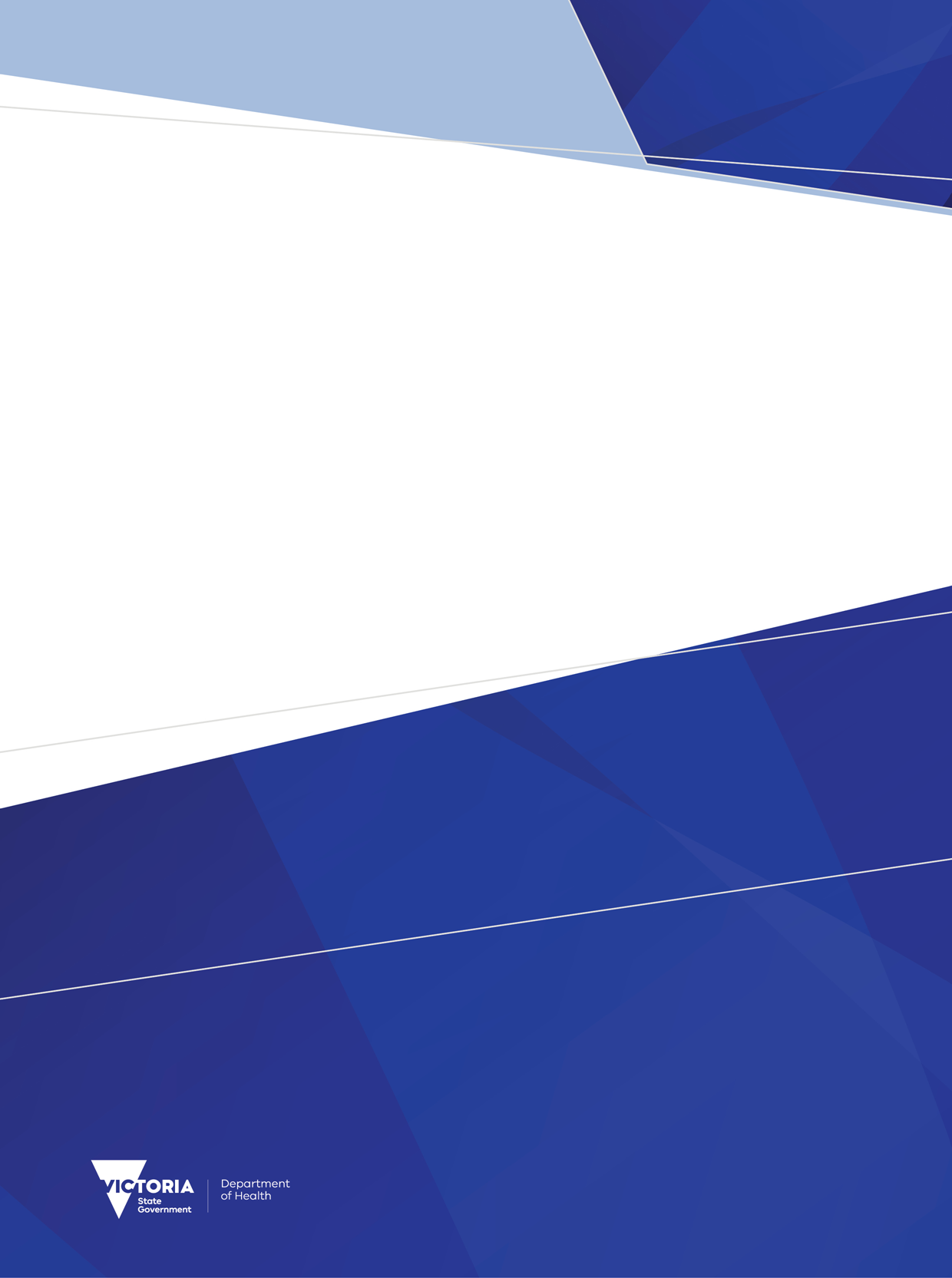 ContentsCompilation	4Transaction Record Specification and File Structure	5Unique key links data records for one episode of care	5Data processing	5Header Record	6Episode Record	8Extra Episode Record	13Diagnosis Record	15Extra Diagnosis Record	17Subacute Record	19Palliative Record	21DVA and TAC Record	23Trailer Records	25Submission	33Data submission timeline	33Managed File Transfer	34Submission file naming convention	34System requirements	34Connection information	34Requesting a login	34Support	35Uploading a submission file	35Collecting reports	35Manipulation of data extracts	36End of financial year reporting	37Test submissions for 1 July changes	37CompilationA VAED submission has three components: Header Record; Data Records; Trailer Records.This section specifies the reporting requirements for data elements relating to the compilation of a VAED submission file. That is, all data elements reported in the Header and Trailer Records, and those in the Data Records that do not relate to individual episodes of care. Refer to Section 3 of this manual which provides details of data elements that relate to individual episodes of care. Header Record (H5)Identifies the source of the file, the month the file relates to, and facilitates report requestsData Records – all episodesAll episodes of care require an Episode Record and Diagnosis Record to be reported:Episode Record (E5): Containing demographic, admission, separation, and accounting data, specific to that episodeDiagnosis Record with or without an Extra Diagnosis Record X5, Y5): Containing diagnosis and procedure codes and other selected itemsAdditional data Records – public hospitals onlyExtra Episode Record (J5): Additional information, specific to that episodeSubacute Record (S5): Episodes with Care Type P, 6 Rehabilitation or 9 Geriatric Evaluation and ManagementPalliative Record (P5): Episodes with Care Type 8 Palliative Care or MC Maintenance CareDVA and TAC Record (V5): Episodes with Account Class V- DVA or T- TACTrailer Records (T5, U5) Each submission to VAED commences with a Header Record followed by Data Records and ends with two Trailer RecordsTransmitted Transactions Reports (Control Reports)A Transmitted Transactions Report is produced following processing and validation of each VAED submission file in the Transmitted Transactions Report, data records are listed in order of Transaction Type code (i.e. E5, J5, S5, P5, V5, X5, Y5), in the order in which the health service submitted them. Transaction Record Specification and File Structure File Structure Notes:All fields are data type textAll alpha characters must be in UPPERCASEFields with numeric characters are right justified and zero filledWhen not required to report a data item, report spacesMandatory itemsMandatory items are marked M in Notes columnAdditional codes in this column indicate conditions under which other items become mandatoryUnique key links data records for one episode of careThe hospital-generated Unique Key links each set of data records relating to the one episode of care. That is, the Unique Key for one episode of care will be the same across the record types reported for that episode - Episode Record, Diagnosis Record, and so on. When a file is created for submission to VAED, the related data records for a particular episode of care will include the components known at the time. This could be all record components, for a completed episode; that is, the Episode Record, Diagnosis/Extra Diagnosis Record, and possibly the Sub-Acute or Palliative Record or DVA and TAC Record, if applicable. If the patient is still in hospital, however, only the admission component and Status Segments of the Episode Record and the DVA and TAC Record, if applicable, can be completed.Each time a file is submitted, these records will be updated until the episode itself and the data relating to it are completed. If necessary, the Diagnosis/Extra Diagnosis Record and Sub-Acute Record and Palliative may be reported in a later submission than the completed Episode Record.Submissions can occur more than once a day. Data processingProcessing of VAED submission files at Health Technology Solutions (HTS):validates data submitted by hospitalscalculates or derives additional VAED data items such aspatient ageDiagnosis Related Group (DRG) length of stayproduces a control report for each VAED submission fileretains data (for records accepted during validation process) in the  databaseOnce a month a year-to-date copy of data is extracted from the VAED processing database and provided to the department to update the Victorian Admitted Episodes Dataset (VAED) database.Header RecordHeader Record File StructureRefer to Section 6 Request reports for details of reports availableAll alpha characters are uppercase. All numeric fields are right justified and zero filled.M	MandatoryO	OptionalReported by all Victorian hospitals (public and private).Reported for all VAED data submission filesReported when a file is submitted to VAEDReporting guideThe Header Record identifies the source of the VAED submission file, the period of time to which the file relates, and facilitates report requests.Data ItemsTransaction TypeThe value identifying the Header Record is ‘H5’Hospital CodeHospital Code for the submitting hospitalStart Date – a valid date, one day greater than the End Date in the Header Record of the previous submission (except where the submission has the same Start and End Dates as the previous submission).End Date - a valid date greater than the current Header Record’s Start Date but less than, or equal to, the End-of-Month date (being the last day of the month in which the Header Record’s Start Date is included). End Date must be less than date of submission.Report OptionDefault format for the Transmission Control and Reconciliation Report for this submission.2	Validation messages, then full (accepted) transaction trailReporting Type Control Transmission Control and Reconciliation Reports are electronic onlyE	Electronic onlyReporting Type RequestRequest Reports for this submission are electronic onlyE	Electronic onlyReport RequestsUp to six Request Reports may be ordered in the Header Record. Refer to Section 6 for details on ordering these reports.Software Version/Edition NumberReport the version/edition of software being used by this hospital (optional). Otherwise report spaces.Episode RecordRefer to Section 3 for code sets for data itemsEpisode Record File Structure2 - Status Segment occurs 7 timesAll alpha characters uppercase. All numeric fields are right justified and zero filled.M	Mandatory1	Transfer Source: Mandatory if Admission Source = T, else spaces. Transfer Destination: 	Mandatory if Separation Mode = T2	Mandatory in first Status Segment. In any subsequent Status Segment, if any field is 	present, then all fields for that segment must be present.3	Mandatory but submit only when Separation Date is reported4	Mandatory for public hospital if Separation Mode = H but report only when Separation Date 	is reported.5	Mandatory for public hospitals where Care Type is 1, P, 6, 8, 9 or MC and Separation Mode 	is H. 6	Criterion for Admission: Code S only for use by Early Parenting Centres.7	Mandatory for all hospitals involved in contracted care, hub and spoke arrangements, or the 	specified funding arrangements, programs or initiatives8	Mandatory for all hospitals involved in contracted care arrangements9	Mandatory for all hospitals involved in contracted care or Hub and Spoke (only Hub reports) 	arrangements10	Mandatory for contracting hospitals, in specific instances. Refer to Section 3.12	Mandatory for all public hospitals13	Mandatory for public hospitals when Care Type is 1, 4, 6, 8, 9 or MC, and patient age is 	greater than or equal to 50, and where the episode is not a same day episode, but report 	only when Separation Date is reported.14	Where a field at the end of a record has a value of space, the record can be ended at the 	last field where a value is not space(s).15	Mandatory for all public hospitals with an approved Mental Health Service when Care Type 	is 5x or any episode where an ECT has been performed.16	Mandatory for newborn episodes where the baby is born in the hospital.17	Hospital Insurance Fund reported up to 2013-14 Optional field from 2014-1518	Mental Health Legal Status reported up to 2017-18, optional field from 2018-1919	Mandatory for all episodes where the patient has a surgical procedure/operation identified in 	the ICD-10-AM/ACHI library file as requiring this data element to be reportedReported by all Victorian hospitals (public and private)Reported for all admitted patient episodes of careReported when an episode of care has commenced, and in subsequent VAED data submission (updates) until the episode, and the data relating to that episode, are complete and correct.Reporting guide - generalThe Episode Record (E5) contains demographic, admission, and separation data. In addition, there are up to seven Status Segments containing accounting information recorded at admission (first Status Segment) and up to six times when there is a change to this information. In each Status Segment, there are fields for patient day counts that must be provided by the in-house system; the VAED processor does not calculate patient days.The processor deals with counts of days (patient days, leave days with and without permission) according to the field’s relationship with the month and year in the Header Record dates. If the Header Record identifies the month as July 2021, all the month-to-date fields in the submission will be treated as July 2021 and the year-to-date as 2021-22.The validation process checks data in the E5, and data already held in the VAED processing database for the same Unique Key and Patient Identifier.E5 and V5 must be submitted togetherDVA /TAC Record, if required, must be in the same submission file as the Episode Record for the same Unique Key.E5 required for J5, X5/Y5, S5, P5, V5 to be acceptedExtra Episode Record, Diagnosis Record, Sub-Acute Record, Palliative Record or DVA and TAC Record can only be accepted or retained on the VAED processing database if there is an Episode Record with the same Unique Key currently held in the database.Separation Date required for J5, X5/Y5, P5 S5 to be acceptedExtra Episode Record , Diagnosis/Extra Diagnosis Record, Palliative Record or Sub-Acute Record can only be accepted when the Episode Record contains a Separation Date.Correction/UpdateTo amend or update an Episode Record, re-submit the entire record containing the updated data. This will overwrite the Episode Record already accepted and held on the database.For patients remaining in hospital at the end of the month, the Episode Record needs to be re-submitted with the next month’s data until the separation details are submitted, in order to update the counts of patient days and leave days each month, and for the financial year-to-date, and in total.DeletionTo delete an entire Episode Record:Re-submit the Episode Record containing all 9s in the Medicare Number field ORSubmit only the Unique Key and the Medicare Number containing all 9s.Deleting an Episode Record will also delete any other type of record with the same Unique Key held by the VAED processing database.If the deletion is submitted after a DVA and TAC Record has been sent to DVA or TAC, the record will be flagged as deleted but will remain on the file available to the department.A record can be deleted and re-submitted in the same submission as long as the deletion is sequenced first.Data Items - Transaction TypeThe value identifying the Episode Record is ‘E5’.Status SegmentsThere are seven Status Segments available in each Episode Record.Each Status Segment comprises a new combination of following fields – Account Class, Accommodation Type, Qualification StatusEach Status Segment records the number of Patient Days relating to that segment:Patient Days Month-to-Date (ie, the month indicated by the Header Record)Patient Days Financial Year-to-date (ie, the Financial year indicated by the Header Record)Patient Days Total (ie, from the Admission Date to the Separation Date/End Date for this submission, regardless of month or financial year) User FlagOptional fieldExtra Episode Record Refer to Section 3 for code sets for data items.Extra Episode Record File Structure M	Mandatory1	Optional 2	Mandatory if Care Type is not 10 or U, optional for Care Type 10 or U3	Mandatory if Care Type is 1, 4, 6, 8, 9, P, MC, and Separation Mode is not Z4	Optional for multi-day episode if Care Type is 1, 4, 6, 8, 9, P, or MCReported by public hospitals Reported for all admitted patient episodes of careReported when a Separation Date is reported in the Episode RecordReporting guide - generalThe Extra Episode Record (J5) contains additional data relevant to the episode. When a J5 is submitted, the validation process checks data in the J5 and data already held in the VAED processing database for the same Unique Key.E5 required for J5, X5/Y5, S5, P5, V5 to be acceptedExtra Episode Record, Diagnosis Record, Sub-Acute Record, Palliative Record or DVA and TAC Record can only be accepted if there is an Episode Record with the same Unique Key currently held on the VAED processing.Separation Date required for J5, X5/Y5, P5, S5 to be acceptedExtra Episode Record, Diagnosis/Extra Diagnosis Record, Palliative Record or Sub-Acute Record can only be accepted when the Episode Record contains a Separation Date.Correction/UpdateTo amend or update an Extra Episode Record, re-submit the entire record containing the updated data. This will overwrite the Extra Episode Record already accepted and held on the VAED processing database.Data Items - Transaction TypeThe value identifying the Extra Episode Record is ‘J5’.Diagnosis RecordRefer to Section 3 for code sets for data items. When not required to report a data item, report spaces.Diagnosis Record File StructureAll alpha characters uppercase. All numeric fields right justified with leading zerosM	Mandatory1	First diagnosis code is mandatory.2	Eighth character is F or N for procedures occurring in the contracted hospital when reported by 	the contracting hospital3	Mandatory if patient aged <1 year at admission4	Mandatory for patients cared for in an approved ICU, contracting hospitals (refer Section 3)5	Mandatory for patients who received mechanical ventilation in an approved ICU, contracting 	hospitals (refer Section 3)6	Optional but recommended for all hospitals with grouping software7	Mandatory for patients cared for in an approved CCU, contracting hospitals (refer Section 3)8	Where a field at the end of a record has a value of space(s), the record can be ended at the 	last field where a value is not space9	Mandatory (Time – conditional mandatory) for all episodes where the first coded procedure is 	one identified in the ICD-10-AM/ACHI Library file as requiring Procedure Start Date Time, 	Mandatory for private hospital episodes in which an ECT has been performed10	Mandatory for episodes with Care Types 6, P, 8, 9, or MC with Separation Date 7 days or 	more after Admission Date11	Mandatory for public hospitals providing NIV in an approved ICU, public contracting 	hospitals (refer Section 3).12	Optional in 2022-23 for all episodes where the first coded procedure is one identified in the 	ICD-10-AM/ACHI Library file as requiring Procedure Start Date Time, and episodes where 	Procedure Start Date Time is reported. Mandatory in 2023-24.Reported by all Victorian hospitals (public and private)Reported for all admitted patient episodes of careReported when a Separation Date is reported in the Episode Record (Data Submission Scheduling)Reporting guide - generalThe Diagnosis Record accepts up to 12 diagnosis and 12 procedure codes, along with a range of other items, as listed in the file structure. Each admitted patient episode of care must be coded regardless of whether the DRG allocated is relevant for funding.When an X5 is submitted, the validation process checks data in the X5 and data already held in the VAED processing database for the same Unique Key and Patient Identifier.Correction/UpdateTo amend a Diagnosis Record, re-submit the Diagnosis Record. This will overwrite the record held in the database and cause the DRG to be re assigned.DeletionTo delete a Diagnosis Record, zero-fill the first diagnosis code and leave the rest of the record blank, then re-submit the Diagnosis Record.If an Episode Record is deleted, the Diagnosis Record is deleted automatically. Re-submitting the Episode Record alone will not re-generate the Diagnosis Record; the Diagnosis Record must also be re-submitted.A record can be deleted and re-submitted in the same file, provided the deletion is sequenced first.Data items - Transaction Type The value identifying the Diagnosis Record is ‘X5’.User Flag Optional fieldExtra Diagnosis RecordRefer to Section 3 for code sets for data items. When not required to report a data item, report spaces.Extra Diagnosis Record File StructureM	Mandatory1	Eighth character is F or N for procedures occurring in the contracted hospital when reported 	by the contracting hospital, else space.2	Where a field at the end of a record has a value of space(s), the record can be ended at the 	last field where a value is not space(s).Reported by public and private hospitals - optionalThat is, a hospital may choose whether to report more than 12 diagnosis and 12 procedure codes for episodes where more than 12 of either have been assigned.Reported for each episode that has more than 12 diagnosis and/or 12 procedure codes assigned.Reported when a Separation Date has been reported in the Episode Record.Reporting guide - generalThe Extra Diagnosis Record accepts up to 28 extra diagnosis and/or procedure codes, for each applicable episode of care, therefore a maximum of 40 diagnosis and 40 procedure codes. (The Diagnosis Record accepts the first twelve of each.)Always submit the Extra Diagnosis Record immediately following the corresponding Diagnosis Record (matching Unique Keys).When a Y5 is submitted with an X5 the validation process checks data in the X5/Y5 and data already held in the database for the same Unique Key and Patient Identifier.Correction/UpdateTo correct or update an Extra Diagnosis Record, re-submit the Diagnosis Record immediately followed by the updated Extra Diagnosis Record. This will overwrite all fields already held in the VAED processing database and re assign the DRG.DeletionTo delete an Extra Diagnosis Record, zero-fill the first diagnosis code and leave the rest of the record blank, then re-submit the Extra Diagnosis Record. A record can be deleted and re-submitted in the same file, provided the deletion is sequenced first.If an Episode Record is deleted, both the Diagnosis Record and Extra Diagnosis Record will automatically be deleted from the VAED processing database. Re-submitting the Episode Record alone will not re-generate the Diagnosis Record and Extra Diagnosis Record; they must also be re-submitted.Data ItemsTransaction TypeThe value identifying the Extra Diagnosis Record is ‘Y5’.Subacute RecordRefer to Section 3 for code sets for data items. When not required to report a data item, report spaces.Subacute Record File StructureAll alpha characters uppercase. All numeric fields right justified and zero filled.M	MandatoryB	Mandatory if Care Type = 6 or 9C	Mandatory if Care type = 6 or PE	Clinical Sub-program reported up to 2012-13. Report spaces.F	Barthel Index Score and Admission/ Re-admission to Rehabilitation reported up to 2013-14. 	Report spacesO	OptionalReported by public hospital (private hospitals do not report S5s)Reported for Care Types P, 6, 9 onlyReported when a Separation Date is reported in the Episode RecordReporting guide GeneralThe data items collected in the Subacute Record (marked with an * in the table below) are needed for the support and further development of casemix classifications for subacute episodes.S5 Subacute Record – reporting by Care TypeWhen an S5 is submitted, the validation process checks data in the S5 and data already held in the VAED processing database for the same Unique Key and Patient Identifier.CorrectionTo correct a Subacute Record, re-submit the entire Subacute Record, including the corrections. This will overwrite the existing record.DeletionTo delete a Subacute Record (S5), re-submit S5 with the same Unique Key and all 9s in the Impairment field (including GEM episodes).If an Episode Record (E5) is deleted, the S5 will automatically be deleted. Re-submitting the E5 alone will not re-generate the S5; the S5 must also be re-submitted. A record can be deleted and re-submitted in the same submission if the deletion is sequenced first.Data Items - Transaction TypeThe value identifying the Subacute Record is ‘S5’.Palliative RecordPalliative Record File StructureAll alpha characters uppercase. All numeric fields right justified and zero filled. Notes M, 1 and 2 apply only to Palliative Care.M	Mandatory for Palliative Care1	In each segment if any field is present, then all fields for that segment must be presentO	Optional2	Only reported when more than 10 changes of Phase of Care occur. If any field is present, 	then all three fields must be presentA	Mandatory for Maintenance Care3	Report leave days for each Phase of Care. (Note: Leave days – Final Phase of Care (c) 	includes leave days during the Final Phase of Care plus leave days during any Phases of 	Care omitted from reporting)Reported by public hospitals (private hospitals do not report P5s)Reported for Care Type 8 Palliative Care and MC Maintenance CareReported when a Separation Date is reported in the Episode RecordReporting guideWhen a P5 is submitted, the validation process checks data in the P5 and data already held in the VAED processing database for the same Unique Key and Patient Identifier.CorrectionTo correct a Palliative Record, re-submit the entire Palliative Record, including the corrections. This will overwrite the existing record.DeletionTo delete a Palliative Record (P5), re-submit a P5 with the same Unique Key, and enter all 9s in the RUG ADL on Admission.If an Episode Record (E5) is deleted, the P5 will automatically be deleted. Re-submitting the E5 alone will not re-generate the P5; the P5 must also be re-submitted.A record can be deleted and re-submitted in the same submission as long as the hospital sequences the deletion first.Data ItemsTransaction TypeThe value identifying the Palliative Record is ‘P5’.User FlagOptional fieldDVA and TAC RecordDVA and TAC Record File StructureAll alpha characters must be uppercase.  All numeric fields right justified and zero filled.M	Mandatory1	These dates must match those in the corresponding Episode Record.2	Mandatory if Account Class = T- TAC, else spaces. 3	Where a field at the end of a record has a value of space(s), the record can be ended at the 	last field where a value is not space(s).Reported by public hospitals (private hospitals do not report V5s)Reported for admitted patient episodes with an Account Class of V- DVA or T- TAC.Reported when the Episode Record is reported (each time)Reporting guide GeneralThe DVA and TAC Record (V5) allows public hospitals to report the necessary additional information about a DVA or TAC patient to facilitate payment for the episode.Correction/UpdateTo correct a V5, re-submit the entire V5 (together with the E5), including the corrections. This will overwrite the existing record.DeletionVAED processing requires a matching Episode (E5) and DVA and TAC (V5) pair of records to be retained on the system. The only way to delete a DVA and TAC Record is to delete the corresponding E5. This will automatically delete the V5. Re-submitting the E5 alone will not re-generate the V5; the V5 must also be re-submitted. If the deletion is submitted after the DVA and TAC Record has been sent to DVA or TAC as relevant, the record will be flagged as cancelled but will remain on the file available to the department.A record can be deleted and re-submitted in the same submission provided the deletion is sequenced first.Data ItemsTransaction TypeThe value identifying the DVA and TAC Record is ‘V5’.User FlagOptional fieldValidationThe following rules apply to DVA and TAC data:If, in this submission, there is an E5 with Account Class V- DVA or T- TAC, then there must be a V5 with the same Unique Key in this submission.If either the E5 or V5 fails the validation, both E5 and V5 will be rejected.The E5 and V5 Records of DVA and TAC patients are subject to the Transaction Matching process before the Submitted Transaction process:The Transaction Match process:verifies the presence of one E5 and one V5 for any Unique Keychecks Admission and Separation Dates for consistency between the E5 and V5checks V5s for validityrejects the pairs of records which fail these checks.Trailer RecordsGeneralTwo Trailer Records end each VAED submission.The only mandatory data items are:Transaction Type and Hospital codeReporting of all other data items is optional Mapping VAED fields to Trailer RecordsThe Trailer Records contain fields which report separations and patient days by aggregated Account Class groups. This section describes the mapping between Account Classes and these groups (‘Trailer Record Categories’), which differ between public and private hospitals.Public Hospitals - Account ClassPrivate Hospitals and Day Procedure Centres - Account ClassTrailer Record 1: Private Hospitals and Day Procedure Centres File StructureAll numeric fields must be right justified and zero-filled.M	MandatoryO	Optional Trailer Record 1: Public Hospitals File StructureAll numeric fields must be right justified and zero-filled.M	MandatoryO	Optional Trailer Record 2: Private Hospitals and Day Procedure Centres File StructureAll numeric fields must be right justified and zero-filled.M	MandatoryO	OptionalTrailer Record 2: Public Hospitals File StructureAll numeric fields must be right justified and zero-filled.M	MandatoryO	OptionalSubmissionData must be submitted in ASCII CR/LF delimited files generated by hospital management systems.Data submission timelineAll Victorian hospitals are required to submit data to the VAED at least monthly. Public hospitals – data submission timeline for 2022-23Where public health services are noncompliant with the timelines specified above, penalties may apply. Refer to the Policy and funding guidelines 2022-23.Public hospitals unable to submit patient-level data to the VAED must submit aggregate data via the AIMS S1A form by the 10th of the month. Private hospitals – data submission timeline for 2022-23It is a condition of registration that private hospitals and registered day procedure centres submit data to the VAED monthly, as set out in the  Health Services (Health Service Establishments) Regulations 2013.VAED monthly file consolidation - the VAED is updated with data from the processing database after the 10th day of each month.VAED annual file consolidation - the department creates an annual consolidated file of the VAED by combining data from all contributing hospitals. Once the consolidated file has been locked, the file is not amended or updated to maintain the integrity of reports and datasets released for analysis. The department maintains separate notes on any significant data anomalies identified in the locked file.Managed File TransferVAED data files must be submitted via the Managed File Transfer (MFT) web portal. Accounts are required for each person submitting VAED and retrieving reports for health services.Password expiry is enforced for all logins.Submission file naming conventionThe submission file must be renamed to PRS2 (PRS2TEST for test files)System requirementsThe MFT system can be utilised in today’s most popular browsers:Firefox - latest and previous versionChrome - latest versionMicrosoft Edge – latest versionPlease note that Cookies and JavaScript must be enabled in the browser.Connection informationThe URLs for access to the environments are:Managed File Transfer: Connect to the Managed File Transfer (MFT) application to send your data file and retrieve your electronic reports. MFT production services <https://prs2-mft.prod.services>Multi-Factor Authentication requires all users obtain their one time MFA Token code first before proceeding to connect to the MFT portal.Self Service Password Reset: Access the self-service password reset (SSPR) to reset your password at initial use and then on password expiry. Password reset <https://ehvfimpwdreset.prod.services>Requesting a loginTo request a login:Send an email to HDSS help deskProvide the following information for the person/s who sends VAED files or retrieves VAED reports:First and last name, Email addressDay and month of birthCampus code and campus nameYour user account will be created, and your login details emailed to you.Set your password using the instruction provided with your login details Support The HDSS helpdesk has access to the technical support team at HTS and can request assistance on behalf of health services who experience any difficulties setting up their accounts. Note that any queries relating to your service’s internal network and firewall configuration must be directed to IT support within your organisationEmail HDSS help desk <hdss.helpdesk@health.vic.gov.au>Uploading a submission fileOn connecting to the MFT application you will see a folder called OHCXNNF where XNN is the hospital’s PRS2 code (such as Z98). To be in the HOME directory/folder for your site double click on this folder.For users with access to multiple data collections and/or multiple sites, select the correct folder.All VAED data files must be uploaded into the site’s HOME directory. Use the Upload option to submit the file. The file is identified from your local drive/directory and selected using the Open option and then uploaded.Right click on your file and select Rename to change file name to PRS2Delete the file extension (such as .xmt or .txt) or the file will not be processed. 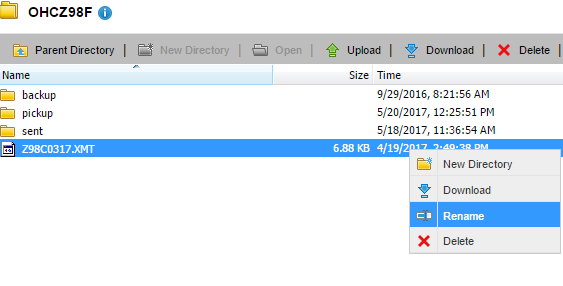 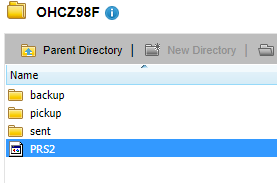 Note: The \sent folder is a system folder and must not be accessed by users.Collecting reportsAfter the file has processed your validation report file will be available for you to download in the \pickup folder. Select the Download option and save the report file to your local drive.After the first download, the report file will still be available in the \backup for further downloads.Manipulation of data extracts The department does not approve manipulation of data extracts (for example using Microsoft Excel, Notepad or any other data manipulation tool) leading to changes in data values before the data is submitted.It is expected that health services' contractual arrangements with software vendors require vendors to provide software that allows health services to meet their statutory reporting requirements. When negotiating contracts with software vendors, health services are strongly advised to consider the impact of data quality and timeliness penalties that can apply if the vendor fails to deliver software that meets statutory reporting requirements. The software provided must deliver an extract in the format documented in this manual. Software vendors and health services should work together to ensure that when ‘validations’ are triggered in a submission; corrections can be made in the health service’s relevant operational database. Any ‘corrections’ made to the extract but not reflected in the health service’s operational database may cause inconsistencies between data held by the department and the health service, and impact on data quality. An audit requirement exists that data received by the department is an accurate reflection of the health service’s medico-legal system of record. Responsibilities: Health ServiceWhen faulty or inadequate reporting software prevents the health service meeting its reporting obligations, the health service should notify its software vendor immediately so the problem can be addressed as a high priority issue. The health service should also immediately notify the HDSS help desk in writing and describe:the exact problem, including the affected data fields the plan between the health service and software vendor, and the anticipated timeframe, for the resolution of the situationIf the problem is not resolved by the agreed timeframe, the health service must again contact the department and inform of progress. The department monitors and records such incidences. Penalties due to lack of data quality or timeliness can apply if the health service does not comply with these provisions.Responsibilities: Department of HealthOccasionally a health service may request that the department make a manual adjustment to address a specific data quality issue. The department will only consider this when:all other avenues have been exhausted the health service requests the change in writing via the HDSS help desk, confirming that it has made the change to its own data (or indicating that this is not possible) the change accurately reflects the health service’s medico-legal system of record. The department maintains records of all such incidences for monitoring data quality.End of financial year reportingAs shown in the table below:Submissions with header dates prior to 1 July 2022 must use 2021-22 format/values for all recordsFor submissions with header dates of 1 July 2022 onwards, the Separation Date of the episode determines the format/values applicable Separation Date prior to 1 July 2022 must use 2021-22 format/valuesSeparation Date 1 July 2022 or later must use 2022-23 format/valuesFor patients ‘remaining in’ on 30 June 2022 this may involve updating episode data previously reported in a June submission from 2021-22 format/values to 2022-23 format/values Format / values by submission month and Separation DateTest submissions for 1 July changesInformation regarding testing for 1 July changes will be published later in the HDSS Bulletin.Email HDSS help desk <hdss.helpdesk@health.vic.gov.au> to add your name to the Bulletin mailing list.Victorian Admitted Episodes Dataset (VAED) manual 2022-23 Section 5 Compilation and submission32nd editionTo receive this document in another format, email HDSS help desk <HDSS.Helpdesk@health.vic.gov.au>.Authorised and published by the Victorian Government, 1 Treasury Place, Melbourne.© State of Victoria, Australia, Department of Health, June 2022.ISBN 978-1-76096-796-3 (pdf/online/MS word)Available at HDSS VAED < https://www.health.vic.gov.au/data-reporting/victorian-admitted-episodes-dataset >NoteData ItemField SizeRecord PositionLayout/Code SetMTransaction Type21H5MHospital Code33NNNMStart Date86DDMMYYYYMEnd Date814DDMMYYYYOReporting Option122Space, 2 OReporting Type Control123Space, E OReporting Type Request124Space, EO1st request  Report Code225O Report Parameter1227O 2nd request Report Code239O Report Parameter1241O3rd request Report Code253O Report Parameter1255O4th request Report Code267O Report Parameter1269O 5th request Report Code281O Report Parameter1283O 6th request Report Code295O Report Parameter1297OSoftware version/edition identifier3109Optional field, free text, or spacesTotal111NoteData ItemField SizeRecord PositionLayoutMTransaction Type21E5MUnique Key 93AAAAAAAAA (Hospital-generated)Right justified, zero filledMPatient Identifier 1012AAAAAAAAAA (Hospital generated)Right justified, zero filled MCampus Code422NNNNMMedicare Number1126NNNNNNNNNNNMMedicare Suffix337AAA or A-AMSex140NMMarital Status141NMDate of Birth842DDMMYYYYMPostcode450NNNNMLocality2254Alphanumeric, left justifiedMAdmission Date876DDMMYYYYMAdmission Time484HHMMMAdmission Type188AMAdmission Source189A1Transfer Source490NNNNLeave with permission days MTD294NNRight justified, zero filledLeave with permission days Financial YTD396NNNRight justified, zero filledLeave with permission days Tot399NNNRight justified, zero filled2Account Class2102, 115, 128, 141, 154, 167, 180AA or AN2Accommodation Type1104, 117, 130, 143, 156, 169, 182N or A2Qualification Status1105, 118, 131, 144, 157, 170, 183A2Patient Days MTD2106, 119, 132, 145, 158, 171, 184NN Right justified, zero filled2Patient Days Financial YTD3108, 121, 134, 147, 160, 173, 186NNNRight justified, zero filled2Patient Days Total4111, 124, 137, 150, 163, 176, 189NNNNRight justified, zero filled3Separation Date8193DDMMYYYY3Separation Time4201HHMM3Separation Mode1205A1Transfer Destination4206NNNN4Separation Referral4210AAAA Left justified, trailing spaces5Carer Availability1214N or space3Account Class on Separation2215AA or AN3Accommodation Type on Separation1217N or AMCare Type2218AA or NN or NALeft justified, trailing spaceMCountry of Birth4220NNNNMIndigenous Status1224NM,6Criterion for Admission1225AMIntended Duration of Stay1226N17Hospital Insurance Fund (no longer reported)3227Spaces or AAA or NNN MHospital Insurance Status1230N18Mental Health Legal Status (no longer reported)1231Space or N7Funding Arrangement1232N 8Contract Type1233N8Contract Role1234A9Contract/Spoke Identifier4235NNNN10Contract Leave Days - MTD2239NNRight justified, zero filled 10Contract Leave Days - Financial YTD2241NNRight justified, zero filled10Contract Leave Days - Total 2243NNRight justified, zero filledUser Flag1245Optional field, free text12Preferred Language4246NNNN12Interpreter Required1250N13ACAS Status1251N15Mental Health Statewide Patient Identifier10252ODS generated 10 digit number (NNNNNNNNNN) Right justified, zero filledLeave Without Permission Days MTD2262NN Right justified, zero filledLeave Without Permission Days Financial YTD3264NNN Right justified, zero filledLeave Without Permission Days Total3267NNNRight justified, zero filled3Intention to Readmit1270NMDate of Birth Accuracy Flag3271A7, 14Program Identifier2274NN16,14Mother’s UR10276AAAAAAAAAARight justified, zero filledMAdmitting Unit/Specialty4286AAAspace or AAAA3Discharging Unit/Specialty4290Spaces or AAAspace or AAAA19Unplanned return to theatre1294N or spaceTotal294NoteData ItemField SizeRecord PositionLayoutMTransaction Type21J5MUnique Key 93AAAAAAAAA (Hospital-generated)Right justified, zero filled2Advance Care Directive Alert112N or space1Clinical Group1213Characters or spaces3NDIS Participant Flag125N or space4Medically Ready for Discharge Date826DDMMYYYY or spacesTotal33NoteData ItemField SizeRecord PositionLayoutMTransaction Type21X5MUnique Key 93AAAAAAAAA (Hospital generated)Right justified, zero filled1Diagnosis Code x 12 each code8(8 x 12)12AANNNN Each left justified, trailing spaces2Procedure Code x 12 each code8(8 x 12)108NNNNNNNAEach left justified, trailing spaces3Admission Weight4204NNNN (Admission Weight in grams) 8User Flag1208Optional field, free text4, 8Duration of Stay in Intensive Care Unit4209NNNNRight justified, zero filled5, 8Duration of Mechanical Ventilation in ICU4213NNNNRight justified, zero filled6, 8Hospital Generated DRG4217ANNA or NNNA7, 8Duration of Stay in Cardiac/Coronary Care Unit4221NNNNRight justified, zero filled8, 11Duration of Non-Invasive Ventilation in ICU4225NNNNRight justified, zero filled9Procedure Start Date Time12229DDMMYYYYHHMM10Care Plan Documented Date8241DDMMYYYY12Proceduralist ID13249XXXXXXXXXXXXXTotal261NoteData ItemField SizeRecord PositionLayout/Code SetMTransaction Type21Y5MUnique Key 93AAAAAAAAA (Hospital generated)Right justified, zero filledDiagnosis Code (13 to 25)8(8 x 13)12AANNNNEach left justified and with trailing spaces1, 2Procedure Code (13 to 25)8(8 x 13)116NNNNNNNAEach left justified and with trailing spaces2Diagnosis Code (26 to 40)8(8 x 15)220AANNNNEach left justified and with trailing spaces1, 2Procedure Code (26 to 40)8(8 x 15)340NNNNNNNAEach left justified and with trailing spacesTotal459NoteData ItemField SizeRecord PositionLayout/Code SetMTransaction Type21S5MUnique Key 93Hospital generatedRight justified, zero filledMPatient Identifier 1012Hospital generatedRight justified, zero filled FBarthel Index Score on Admission (no longer reported)322SpacesFBarthel Index Score on Separation (no longer reported)325SpacesEClinical Sub-program (no longer reported)328Spaces COnset Date831DDMMYYYY or spacesFAdmission/Re-admission to Rehabilitation (no longer reported)139SpaceOUser Flag140Optional field, free textBFunctional Assessment Date on Admission841DDMMYYYY or spacesBFunctional Assessment Date on Separation849DDMMYYYY or spacesCImpairment657From code list or spacesBFIMTM Score on Admission1863NNNNNNNNNNNNNNNNNN 
or spacesRight justified, zero filledBFIMTM Score on Separation1881NNNNNNNNNNNNNNNNNN or spacesRight justified, zero filledTotalTotal 98Subacute Record fieldRehabCare Type 6RehabCare Type PGEM Care Type 9Transaction TypeS5S5S5Unique Key***Patient Identifier***Functional Assessment Date on Admission*Spaces*Functional Assessment Date on Separation*Spaces*Onset Date**SpacesImpairment**SpacesFIMTM Score on Admission*Spaces*FIMTM Score on Separation*Spaces*NoteData ItemField SizeRecord PositionLayout/Code SetM, ATransaction Type21P5M, AUnique Key 93AAAAAAAAA (Hospital generated)Right justified, zero filledM, APatient Identifier 1012AAAAAAAAAA (Hospital generated)Right justified, zero filled M, ARUG ADL on Admission222NNRight justified, zero filledM, ARUG ADL on Separation224NNRight justified, zero filledMSource of Referral to Palliative Care226NN MPhase of Care on Admission128N2Final Phase of Care129N 1Phase of Care Change Date830, 41, 52, 63, 74, 85, 96, 107, 118, 129DDMMYYYY1Phase of Care on Phase Change138, 49, 60, 71, 82, 93, 104, 115, 126, 137N1RUG ADL on Phase Change239, 50, 61, 72, 83, 94, 105, 116, 127, 138NNOUser Flag1140Optional field, free text2Final Phase of Care Start Date8141DDMMYYYY2RUG ADL on start Final Phase of Care2149NNRight justified, zero filled MPreferred Death Place2151NNOTriage Score on Admission3153NNN3Leave days – Phase of Care on Admission2156NNRight justified, zero filled3Leave days – Phase of Care Change (1-10)2158, 160, 162, 164, 166, 168, 170, 172, 174, 176NNRight justified, zero filled3Leave days – Final Phase of Care2178NNRight justified, zero filledTotal179NoteData ItemField SizeRecord PositionLayout/Code SetMTransaction Type21V5MUnique Key 93AAAAAAAAA (Hospital generated)Right justified, zero filledMPatient Identifier 1012AAAAAAAAAA (Hospital generated)Right justified, zero filledMDVA ID / TAC Claim Number922AAAANNNNX or AAAANNNNXA (DVA)YYXXXXX (TAC)Refer to Section 3MSurname 2531Refer to Section 3 MGiven Name(s) 1556Refer to Section 3 1Admission Date871 DDMMYYYY1Separation Date879DDMMYYYY2, 3Date of Accident887DDMMYYYY 3User Flag195Optional field, free text or spaceTotal95Trailer Record CategoryAccount ClassesPublic – Acute (both Separations and Patient Days)MP, ME, MF, MA, JPPrivate – Acute (both Separations and Patient Days)PA, PB, PC, PD, PE, PF, PG, PH, PI, PJ, PK, PL, PM, PN, PO, PP, PQ, PR, VXCompensable – Acute (both Separations and Patient Days)WC, TA, AS, SS, CL, OOIneligible – Acute (both Separations and Patient Days)XXPublic NHT – NH5 (both Separations and Patient Days)M5Public NHT – Non NH5 (both Separations and Patient Days)MN, JNPrivate NHT – NH5 (both Separations and Patient Days)PT, PV, V5Private NHT – Non NH5 (both Separations and Patient Days)PS, PU, VNCompensable – Non-Acute (both Separations and Patient Days)WN, TN, AN, SN, CN, ONIneligible – Non-Acute (both Separations and Patient Days)XNPublic – Same DayMP, ME, MF, MN, M5, MA, JP, JNPrivate – Same DayPA, PB, PC, PD, PE, PF, PG, PH, PI, PJ, PK, PL, PM, PN, PO, PP, PQ, PR, PS, PT, PU, PV, VX, VN, V5Compensable – Same DayWC, WN, TA, TN, AS, AN, SS, SN, CL, CN, OO, ONIneligible – Same DayXX, XNPosthumous Organ ProcurementKKTrailer Record CategoryAccount ClassesPrivate – Acute (both Separations and Patient Days)PA, PB, PC, PD, PE, PF, PG, PH, PI, PJ, PK, PL, PM, PN, PO, PP, PQ, PR, VXPrivate – Nursing Home Type (both Separations and Patient Days)PS, PT, PU, PV, VN, V5Compensable (both Separations and Patient Days)WC, WN, TA, TN, AS, AN, SS, SN, CL, CN, OO, ONIneligible (both Separations and Patient Days)XX, XNPublic – Under Contract (both Separations and Patient Days)MPPrivate – Same DayPA, PB, PC, PD, PE, PF, PG, PH, PI, PJ, PK, PL, PM, PN, PO, PP, PQ, PR, PS, PT, PU, PV, VX, VN, V5Compensable – Same DayWC, WN, TA, TN, AS, AN, SS, SN, CL, CN, OO, ONIneligible – Same DayXX, XNPublic – Under Contract – Same DayMPNoteData ItemField SizeRecord PositionLayout/Code SetMTransaction Type21T5MHospital Code33NNNOTotal Number of Records56NNNNNOEpisode New411NNNNOEpisode Corrections415NNNNOEpisode Deletions419NNNNODiagnosis New423NNNNODiagnosis Corrections427NNNNODiagnosis Deletions431NNNNOMTD Admissions (includes Statistical)435NNNNOMTD Separations (includes Statistical)439NNNNOMTD Statistical Separations443NNNNOMTD On Leave With or Without Permission at End Date347NNNOActual Remaining in at End Date 450NNNNOMTD Patient Days554NNNNNOFin YTD Admissions (includes Statistical)559NNNNNOFin YTD Statistical Separations569NNNNNOFin YTD Patient Days674NNNNNNOPrivate Separations480NNNN or spacesOPrivate Patient Days584NNNNN or spacesOPrivate NHT Separations489NNNN or spacesOPrivate NHT Patient Days593NNNNN or spacesOCompensable Separations498NNNN or spacesOCompensable Patient Days5102NNNNN or spacesOIneligible Separations4107NNNN or spacesOIneligible Patient Days5111NNNNN or spacesOPublic contract Separations4116NNNN or spacesOPublic contract Patient Days5120NNNNN or spacesOPrivate - Same Day4125NNNN or spaces OCompensable - Same Day4129NNNN or spacesOIneligible - Same Day4133NNNN or spacesOPublic - Under Contract – Same-Day4137NNNN or spacesNoteData ItemField SizeRecord PositionLayout/Code SetMTransaction Type21T5MHospital Code33NNNOTotal Number of Records56Spaces or NNNNNOEpisode New411Spaces or NNNNOEpisode Corrections415Spaces or NNNNODiagnosis New423Spaces or NNNNODiagnosis Corrections427Spaces or NNNNODiagnosis Deletions431Spaces or NNNNODVA and TAC New435Spaces or NNNNODVA and TAC Corrections439Spaces or NNNNODVA and TAC Deletions443Spaces or NNNNOSubacute New447Spaces or NNNNOSubacute Corrections451Spaces or NNNNOSubacute Deletions455Spaces or NNNNOPalliative New459Spaces or NNNNOPalliative Corrections463Spaces or NNNNOPalliative Deletions467Spaces or NNNNOMTD Admissions (includes Statistical)471Spaces or NNNNOMTD Statistical Separations479Spaces or NNNNOOn Leave With or Without Permission at End Date383NNNOActual Remaining In at End Date 486NNNNOPatient Days590NNNNNOFin YTD Admissions (includes Statistical)595NNNNNOFin YTD Separations (includes Statistical)5100NNNNNOFin YTD Statistical Separations5105NNNNNOPatient Days6110NNNNNNOEOM public acute Separations4116NNNN or spacesOEOM public acute Patient Days5120NNNNN or spacesOPrivate Acute Separations4125NNNN or spacesOPrivate Acute Patient Days5129NNNNN or spacesOCompensable Acute Separations4134NNNN or spacesOCompensable Acute Patient days5138NNNNN or spacesOIneligible Acute Separations4143NNNN or spacesOIneligible Acute Patient Days5147NNNNN or spacesOPublic NHT NH5 Separations4152NNNN or spacesOPatient days5156NNNNN or spacesOPublic NHT Non NH5 Separations4161NNNN or spacesOPatient days5165NNNNN or spacesOPrivate NHT NH5 Separations4170NNNN or spacesOPatient days5174NNNNN or spacesOPrivate NHT Non NH5 Separations4179NNNN or spacesOPatient days5183NNNNN or spacesOCompensable non-acute Separations4188NNNN or spacesOPatient days5192NNNNN or spacesOIneligible non-acute Separations4197NNNN or spacesOPatient days5201NNNNN or spacesOPublic - Same Day4206NNNN or spacesOPrivate – Same Day4210NNNN or spacesOCompensable - Same Day4214NNNN or spacesOIneligible - Same Day4218NNNN or spacesONumber of Entirely Unqualified Episodes3222NNN or spacesONumber of Unqualified Days4225NNNN or spacesOPosthumous Organ Procurement Separations2229NN or spacesOPatient Days3231NNN or spacesOFiller7234SpacesTotal240NoteData ItemField SizeRecord PositionLayout/Code SetMTransaction Type21U5MHospital Code 33NNNOPrivate Acute - YTD Separations56NNNNN or spacesOPrivate Acute - YTD Patient Days611NNNNNN or spacesOTotal Patient Days for YTD Separations617NNNNNN or spacesOPrivate NHT - YTD Separations523NNNNN or spacesOPrivate NHT - YTD Patient Days628NNNNNN or spacesOTotal Patient Days for YTDSeparations634NNNNNN or spacesOCompensable - YTD Separations540NNNNN or spacesOCompensable - YTD Patient Days645NNNNNN or spacesOTotal Patient Days for YTD Separations651NNNNNN or spacesOIneligible YTD Separations557NNNNN or spacesOIneligible YTD Patient Days662NNNNNN or spacesOTotal Patient Days for YTD Separations668NNNNNN or spacesOIneligible Public under contract YTD Separations574NNNNN or spacesOIneligible Public under contract YTD Patient Days679NNNNNN or spacesOTotal Patient Days for YTD Separations685NNNNNN or spacesOYTD Private - Same Day591NNNNN or spacesOYTD Ineligible - Same Day5101NNNNN or spacesOYTD Public - Under Contract -Same Day5106NNNNN or spacesNoteData ItemField SizeRecord PositionLayout/Code SetMTransaction Type21U5MHospital Code 33NNNOPublic Acute YTD Separations56NNNNN or spacesOPublic Acute YTD Patient Days611NNNNNN or spacesOTotal Patient Days for YTD Separations617NNNNNN or spacesOPrivate Acute YTD Separations523NNNNN or spacesOPrivate Acute YTD Patient Days628NNNNNN or spacesOTotal Patient Days for YTD Separations634NNNNNN or spacesOCompensable Acute YTD Separations540NNNNN or spacesOCompensable Acute YTD Patient Days645NNNNNN or spacesOTotal Patient Days for YTD Separations651NNNNNN or spacesOIneligible Acute YTD Separations557NNNN or spacesOIneligible Acute YTD Patient Days662NNNNNN or spacesOTotal Patient Days for YTD Separations668NNNNNN or spacesOPublic NHT YTD Separations574NNNNN or spacesOPublic NHT YTD Patient Days679NNNNNN or spacesOTotal Patient Days for YTD Separations685NNNNNN or spacesOPublic Acute Non NH5 YTD Separations591NNNNN or spacesOPublic Acute Non NH5 YTD Patient Days696NNNNNN or spacesOTotal Patient Days for YTD Separations6102NNNNNN or spacesOPrivate NHT NH5 YTD Separations5108NNNNN or spacesOPrivate NHT NH5 YTD Patient Days6113NNNNNN or spaces OTotal Patient Days for YTD Separations6119NNNNNN or spacesOPrivate NHT Non NH5 YTD Separations5125NNNNN or spacesOPrivate NHT Non NH5YTD Patient Days6130NNNNNN or spacesOTotal Patient Days for YTD Separations6136NNNNNN or spacesOCompensable non-acute YTD Separations5142NNNNN or spacesOCompensable non acute YTD Patient days6147NNNNNN or spacesOTotal Patient Days for YTD Separations6153NNNNNN or spacesOIneligible non-acute YTD Separations5159NNNNN or spacesOIneligible non-acute YTD Patient Days6164NNNNNN or spacesOTotal Patient Days for YTD Separations6170NNNNNN or spacesOSeparations YTD Public — Same Day5176NNNNN or spacesOSeparations YTD Private — Same Day5181NNNNN or spacesOSeparations YTD Compensable — Same Day5186NNNNN or spacesOSeparations YTD Ineligible — Same Day5191NNNNN or spacesONumber of Entirely Unqualified Episodes4196NNNN or spacesONumber of Unqualified Days5200NNNNN or spacesOPosthumous organ procurement YTD Separations4205NNNN or spacesOPosthumous organ procurement YTD Patient Days5209NNNNNN or spacesOTotal Patient Days for YTD Separations5214NNNNNN or spaces2022-23TimelineAdmission and separation details for the month (E5, J5 and V5 records)Must be submitted by 5.00pm on the 10th day of the following month Diagnosis and procedure, sub-acute and palliative details (X5, Y5, S5 and P5 records)Must be submitted by 5.00pm on the 10th day of the second month following separationData for the 2022-23 financial yearMust be submitted by 5.00pm on 10 August 2023Final corrections to data for 2022-23Must be submitted by 5.00pm on the date advised in the Policy and funding guidelines 2022-232022-23TimelineAdmission and separation details for the month (E5 records)Must be submitted by the 17th day of the following monthDiagnosis and procedure details (X5, Y5 records)Must be submitted by the 17th day of the second month following separationFinal corrections to data for 2020-21Must be submitted by 5.00pm on the date advised in the Policy and funding guidelines 2021-22Submission monthAdmission DateSeparation DateUnique KeyFormat/ValuesJune01/06/202230/06/20220000555552021-22June20/06/202200/00/00000000666662021-22July25/06/202230/06/20220000777772021-22July20/06/202200/00/00000000666662022-23July01/07/202210/07/20220000888882022-23July02/07/202200/00/00000000333332022-23